D U A L E H O C H S C H U L E Baden-Württemberg Mannheim                               Studiengang BWL – IN/DBM Klausurdeckblatt 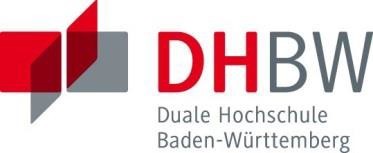 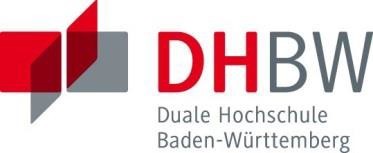 Die Heftung der Klausur darf nicht gelöst werden. (nachfolgende Felder bitte ausfüllen.) Klausur / Fach: Klausur / Fach: Klausur / Fach: Klausur / Fach: Klausur / Fach: Klausur / Fach: Klausur / Fach: Klausur / Fach: Datum: Datum: Datum: Kurs: Kurs: Semester: Semester: Semester: Semester: Prüfer/in: Prüfer/in: Prüfer/in: Prüfer/in: Prüfer/in: Prüfer/in: Prüfer/in: Prüfer/in: Bearbeitungszeit / Minuten:     Bearbeitungszeit / Minuten:     Bearbeitungszeit / Minuten:     Bearbeitungszeit / Minuten:     Bearbeitungszeit / Minuten:     Bearbeitungszeit / Minuten:     Punkte:   Punkte:   Punkte:   Punkte:   Punkte:   Punkte:   Punkte:   Punkte:   Klausur Klausur Klausur Wiederholungsklausur Wiederholungsklausur Wiederholungsklausur Nachklausur Nachklausur Nachklausur Nachklausur Zugelassene Hilfsmittel (genaue Bezeichnung): Zugelassene Hilfsmittel (genaue Bezeichnung): Zugelassene Hilfsmittel (genaue Bezeichnung): Zugelassene Hilfsmittel (genaue Bezeichnung): Zugelassene Hilfsmittel (genaue Bezeichnung): Zugelassene Hilfsmittel (genaue Bezeichnung): Zugelassene Hilfsmittel (genaue Bezeichnung): Zugelassene Hilfsmittel (genaue Bezeichnung): Zugelassene Hilfsmittel (genaue Bezeichnung): Zugelassene Hilfsmittel (genaue Bezeichnung): Zugelassene Hilfsmittel (genaue Bezeichnung): Zugelassene Hilfsmittel (genaue Bezeichnung): Zugelassene Hilfsmittel (genaue Bezeichnung): Zugelassene Hilfsmittel (genaue Bezeichnung): Bemerkungen: Bemerkungen: Bemerkungen: Bemerkungen: Bemerkungen: Bemerkungen: Bemerkungen: Bemerkungen: Bemerkungen: Bemerkungen: Bemerkungen: Bemerkungen: Bemerkungen: Bemerkungen: Aufgabe Nr. erreichbare Punkte erreichbare Punkte erreichbare Punkte erreichte Punkte erreichte Punkte erreichte Punkte Aufgabe Nr. Aufgabe Nr. Aufgabe Nr. erreichbare Punkte erreichbare Punkte erreichte Punkte erreichte Punkte 1121212213131331414144151515516161661717177181818819191992020201021212111222222Summe: Summe: Summe: Summe: insgesamt erreichte Punkte: Ggf. Note: Datum:Unterschrift Prüfer